in collaborazione conA.S.D. European Police Association ItaliaMOTORADUNO INTERNAZIONALE FORZE DI POLIZIA 15ª EDIZIONE 2023 L’AQUILA 20/25 Giugno 2023& IV MOTORADUNO NAZIONALE DELLE POLIZIE LOCALISCHEDA D’ISCRIZIONE(scrivere in stampatello leggibile)COGNOME:_________________________ NOME____________________ __________LUOGO E DATA DI NASCITA:________________________________ NAZIONALITA’______________________INDIRIZZO_____________________REC.TEL.____________________ E-MAIL___________________________TIPO  MOTOVEICOLO________________________TARGA____________GRUPPO______________________________ DA SOLO__________________Pernotto in □ Camera singola    □ Camera doppia           □ Camera tripla Con_______________________________________________________________________________CORPO DI APPARTENENZA (per gli appartenenti alle forze di polizia___________________________________MOTOCLUB_______________________________________________________________________________□ SOCIO ADERENTE      □ SOCIO SIMPATIZZANTE       □ M.C AFFILIATO F.M.IPAGAMENTO QUOTA EFFETTUATO: □ BONIFICOAcconto € 200,00 entro il 31 marzo 2023 – Saldo € 200,00 entro il 31 maggio 2023 (supplemento singola da applicare, € 25,00 per notte); Le quote possono essere corrisposte mediante bonifico sepa internazionale Banca CBCIBAN: BE89 7320 4790 2085 Indicare nella Causale:  Nome e cognome  - iscr. motoraduno 2023 Il dichiarante si assume tutte le responsabilità in merito a quanto descritto: Il dichiarante è a conoscenza che l’Organizzazione del raduno declina ogni responsabilità civile e penale in merito ad infortuni, incidenti, danneggiamenti o furti avvenuti durante il raduno, nonché di infrazioni al C.d.S. rilevate da Forze di Polizia durante gli itinerari percorsi o durante le soste previste. Autorizzo il trattamento dei miei dati personali ai sensi del Decreto Legislativo 30 giugno 2003, n. 196 “Codice in materia di protezione dei dati personali” e del GDPR (Regolamento UE 2016/679) Località e data_________________ Firma del Dichiarante____________________________________Gruppo più numeroso EPA________________________________Gruppo più numeroso Moto Club___________________________Sono venuto a conoscenza del motoraduno tramite: □rivista EPA  □Pagina Facebook EPA □Sito Internet EPA  □Passaparola  □Siti di motociclismo(indicare quale)_________________ □Altro__________________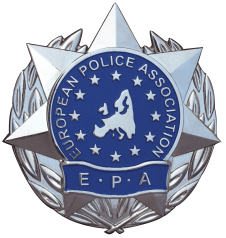 European Police AssociationDelegazione Regionale Abruzzo Via Piemonte,2/c-67100-L’Aquila – 329.4696217 email:massimo.dantonio55@gmail.com